26.9.2018 „Talschluss“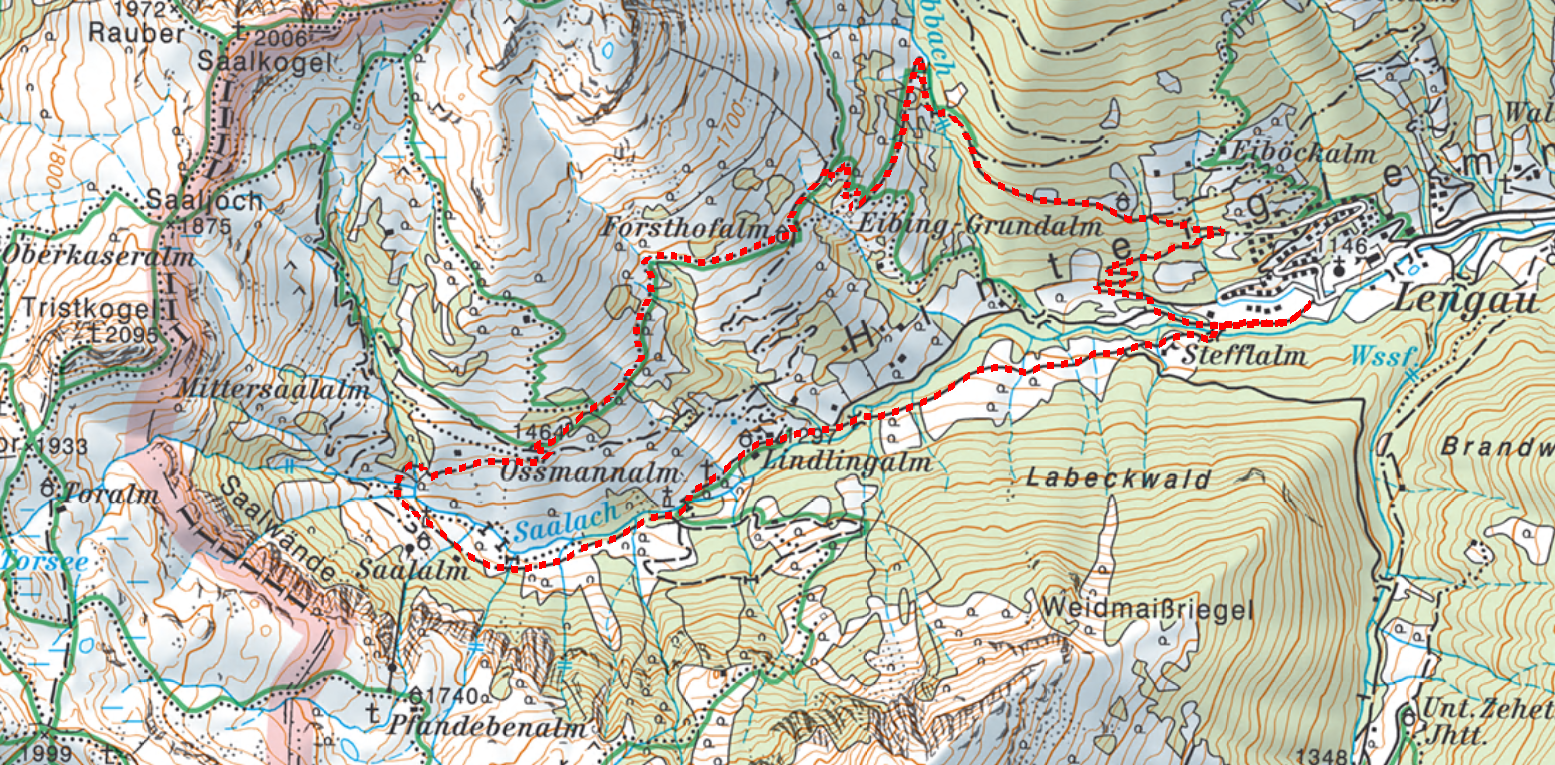 